Отчет о проведенном мероприятии "Моя команда- моя семья» Цель : Пропаганда здорового , активного образа жизни.Задачи:Привлекать ребят к систематическим занятиям физической культурой.Укреплять здоровье.Воспитывать чувства коллективизма, товарищества, взаимовыручки, «здоровый дух соперничества».Место проведения : спортивный зал.19 ноября 2022 г в спортивном зале нашей школы провели спортивно-игровое мероприятие «Моя команда- моя семья». Школа была поделена на три команды. Праздник состоял из  конкурсов : «Палочки-выручалочки, Прыжки с мячом, Лягушиные бега, Эстафета на двоих, Конкурс капитанов, Перекати поле, Прыжки в мешках ». Программа  мероприятия  была  довольно  насыщенной.Все этапы этого увлекательного соревнования проходили в напряженной борьбе. Болельщики и зрители следили за ходом событий и очень переживали. Спортивный задор и желание добиться победы для своей команды захватывали членов команды настолько, что они не замечали происходящего вокруг. Все старались изо всех сил прийти к финишу первыми. На спортивной площадке царили смех, шум и веселье. Все были счастливы! А счастливые от восторга глаза – лучшая награда всем организаторам праздника…Проведѐнный  спортивный    праздник  сплотил  ребят,  никого  не  оставилравнодушным.  Участвуя  в  спортивном мероприятии, ребята  почувствовали  себя настоящим коллективом! Соревнования стали праздником спорта, здоровья и молодости!Все команды были награждены поощрительными сладкими призами, а также отличным зарядом бодрости и положительными  эмоциями.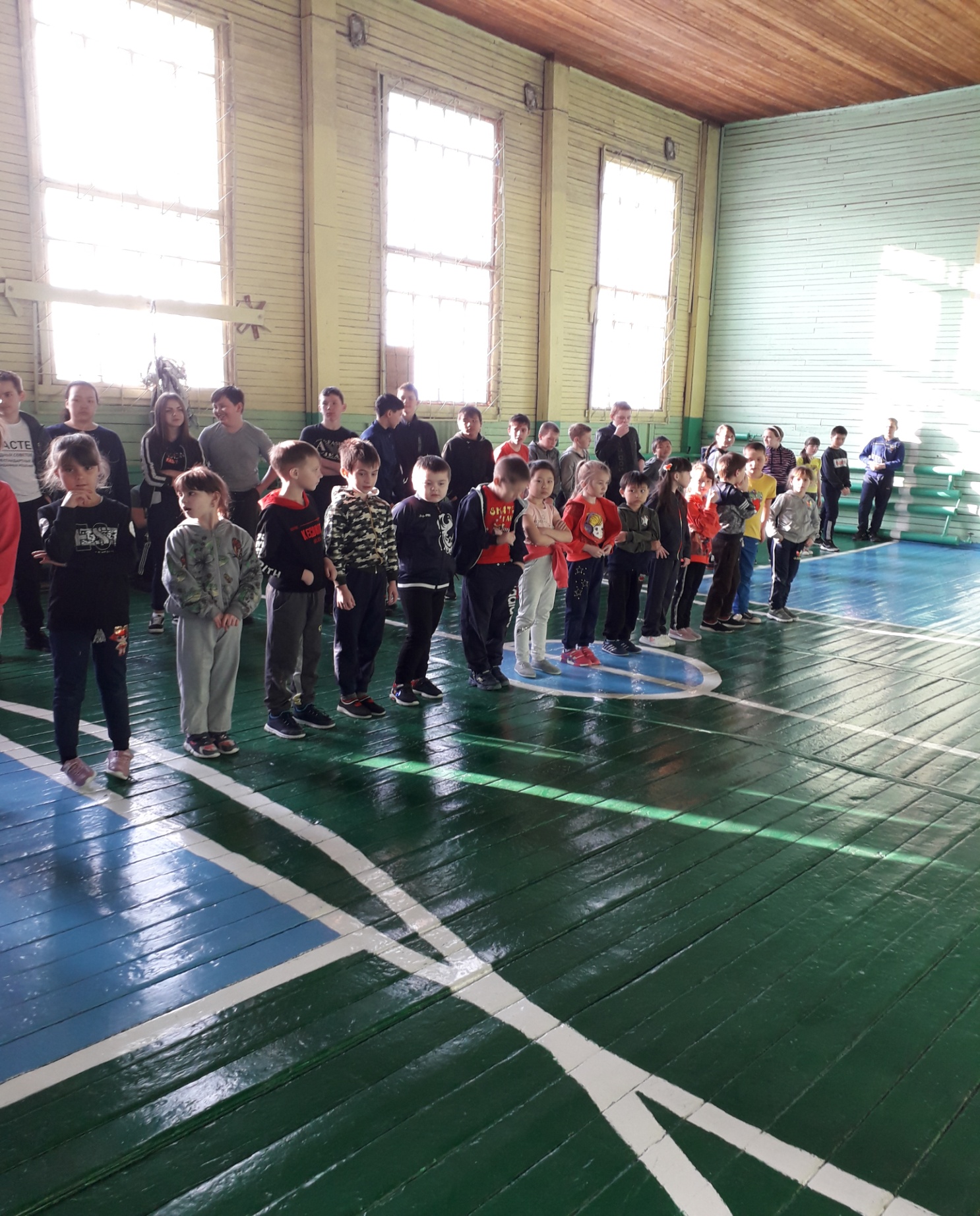 Построение  школы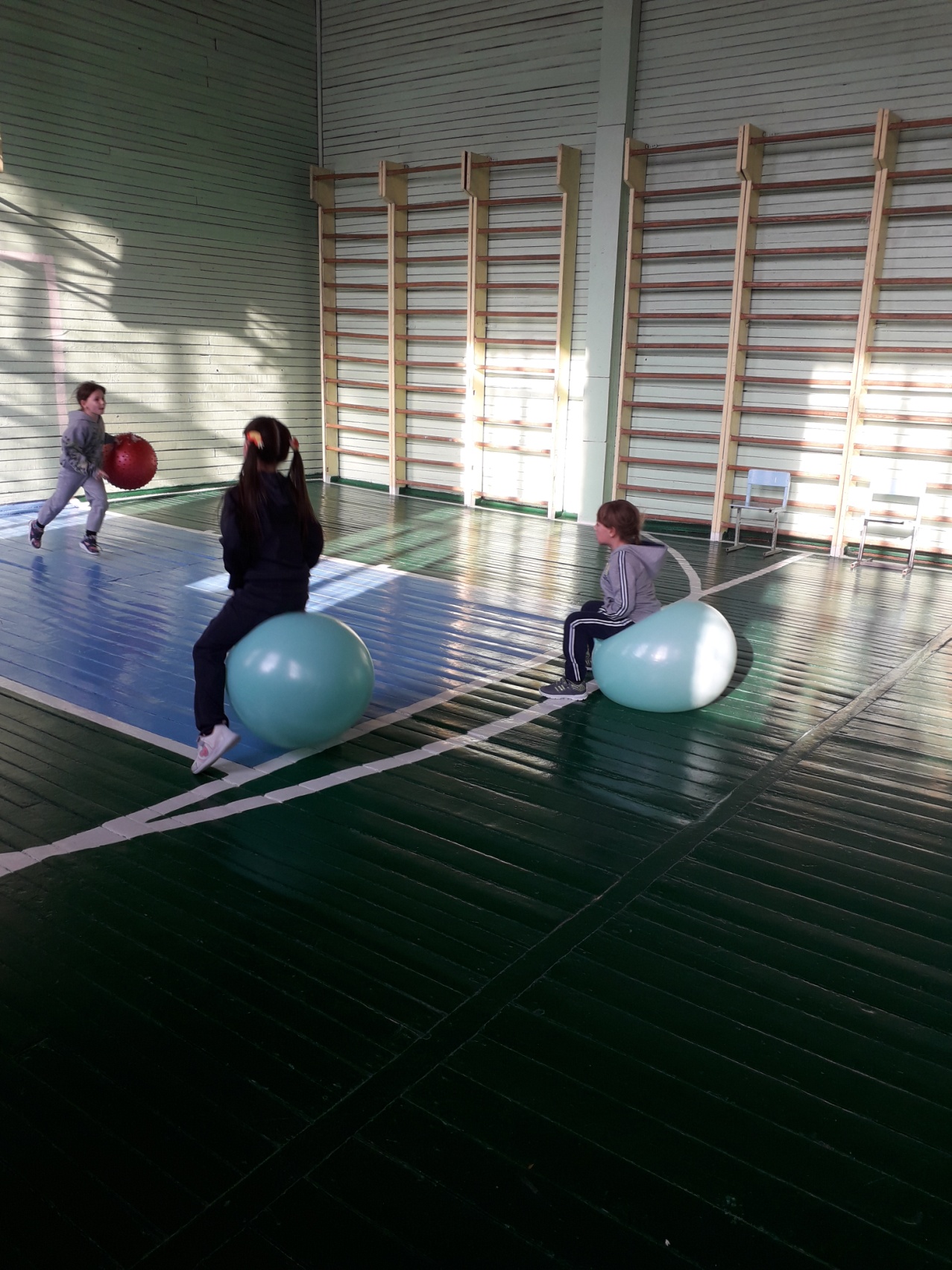 Прыжки с мячом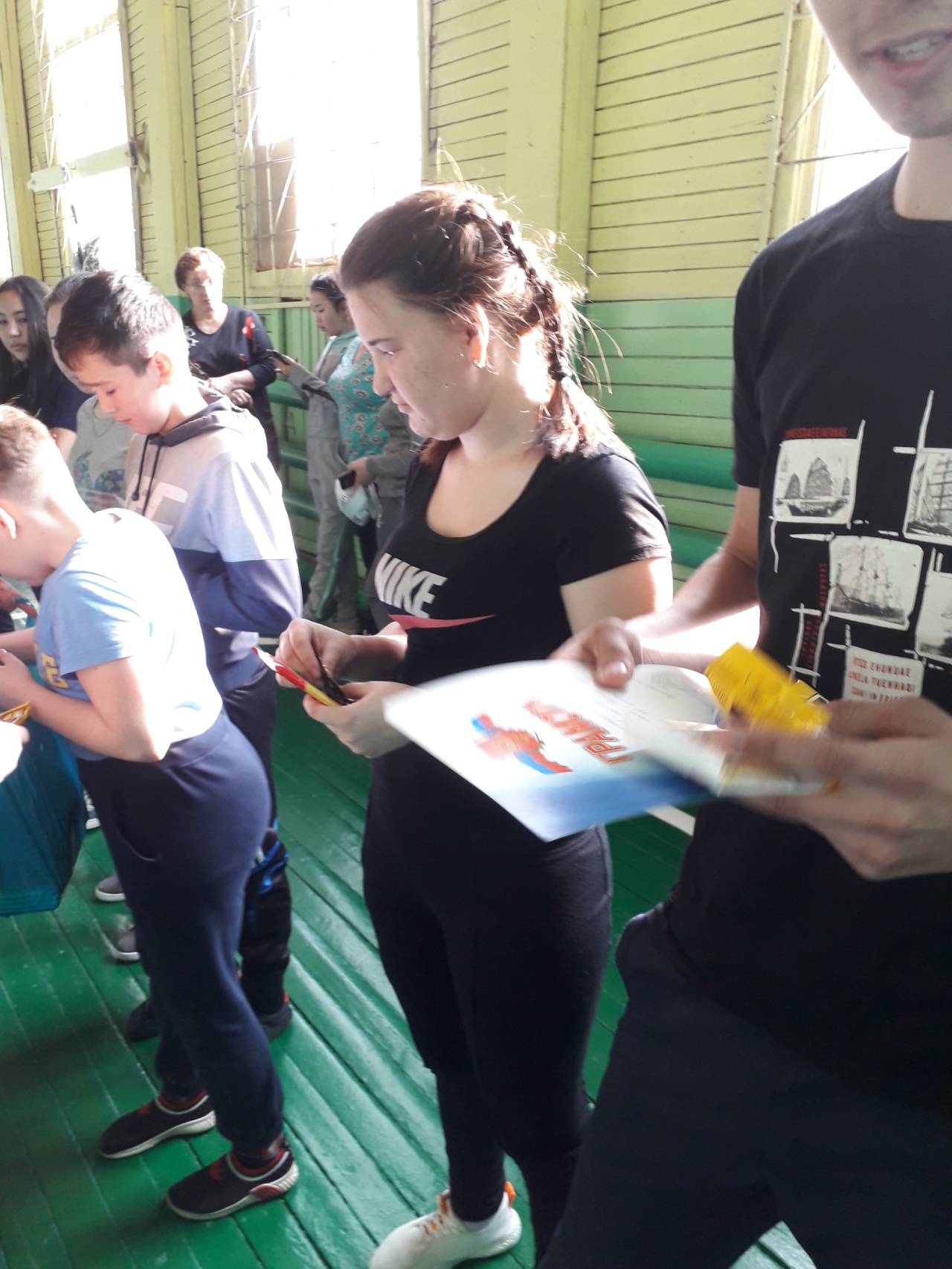 Получение грамот и сладких призов